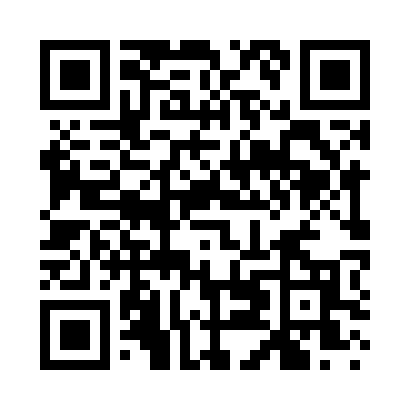 Ramadan times for Covello, Washington, USAMon 11 Mar 2024 - Wed 10 Apr 2024High Latitude Method: Angle Based RulePrayer Calculation Method: Islamic Society of North AmericaAsar Calculation Method: ShafiPrayer times provided by https://www.salahtimes.comDateDayFajrSuhurSunriseDhuhrAsrIftarMaghribIsha11Mon5:485:487:111:014:146:536:538:1512Tue5:465:467:091:014:156:546:548:1713Wed5:445:447:071:014:166:556:558:1814Thu5:425:427:051:004:176:576:578:1915Fri5:405:407:031:004:176:586:588:2116Sat5:385:387:011:004:186:596:598:2217Sun5:365:366:5912:594:197:017:018:2418Mon5:345:346:5712:594:207:027:028:2519Tue5:325:326:5512:594:217:047:048:2720Wed5:305:306:5312:594:217:057:058:2821Thu5:285:286:5112:584:227:067:068:3022Fri5:265:266:4912:584:237:087:088:3123Sat5:235:236:4712:584:247:097:098:3324Sun5:215:216:4512:574:247:107:108:3425Mon5:195:196:4312:574:257:127:128:3626Tue5:175:176:4112:574:267:137:138:3727Wed5:155:156:3912:564:277:147:148:3928Thu5:135:136:3712:564:277:167:168:4129Fri5:115:116:3512:564:287:177:178:4230Sat5:085:086:3412:564:297:187:188:4431Sun5:065:066:3212:554:297:207:208:451Mon5:045:046:3012:554:307:217:218:472Tue5:025:026:2812:554:317:227:228:493Wed5:005:006:2612:544:317:247:248:504Thu4:574:576:2412:544:327:257:258:525Fri4:554:556:2212:544:327:267:268:536Sat4:534:536:2012:544:337:287:288:557Sun4:514:516:1812:534:347:297:298:578Mon4:494:496:1612:534:347:317:318:589Tue4:464:466:1412:534:357:327:329:0010Wed4:444:446:1212:524:357:337:339:02